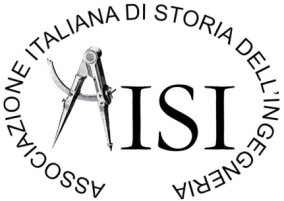 8° CONVEGNO DISTORIA DELL’INGEGNERIA4th International ConferencePrimavera, 2020Autore11, Autore22 1 Affiliazione Autore12 Affiliazione Autore2Indirizzo e-mail dell’autore di riferimentoTITOLO CONTRIBUTOAbstract (max 300 parole):